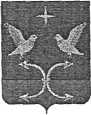 АДМИНИСТРАЦИЯ НЕЧАЕВСКОГО СЕЛЬСКОГО ПОСЕЛЕНИЯ КОРСАКОВСКОГО РАЙОНА ОРЛОВСКОЙ ОБЛАСТИПОСТАНОВЛЕНИЕ22 октября 2021 года                                                            №  43                                                                              д.НечаевоОтчёт об исполнении бюджета за 9 месяцев 2021 года.Заслушав информацию бухгалтера администрации Нечаевского сельского поселения Верзулову Ю.В. об исполнении бюджета Нечаевского сельского поселения за9 месяцев 2021 года, отметим, что доходная часть бюджета исполнена на 106%, при плане 2951,2 тыс.руб., факт 3138,1 тыс. руб.Расходная часть бюджета за9 месяцев 2021 год при плане 3185,5тыс.руб.  факт 3185,5 исполнено 100 %.Согласно ст. 43 ч. 5 Положения о бюджетном процессе в Нечаевскомсельском поселении постановляю:          1.Утвердить  отчёт  об исполнении  бюджета Нечаевского  сельского
поселения за 9 мясяцев  2021 года.          2.Направить  данное   постановление   в  Нечаевский   сельский  Совет
народных депутатов для информации.         3.Настоящее постановление разместить на официальном сайте  администрации Корсаковского района www.корсаково57.рф «сельские поселения».Глава администрации                                                                           С.А.Губский                                                                               Приложение к постановлению №_43 от  октября 2021год.Сведения о численности муниципальных служащих и работников муниципальных учреждений,фактических  затрат на их содержание  за 9 месяцев 2021 годИСПОЛНЕНИЕ ДОХОДНОЙ ЧАСТИ  БЮДЖЕТА   НЕЧАЕВСКОГО  СЕЛЬСКОГО   ПОСЕЛЕНИЕЯ    ЗА 9 месяцев2021 год.ИСПОЛНЕНИЕ  РАСХОДНОЙ  ЧАСТИ   БЮДЖЕТА НЕЧАЕВСКОГО СЕЛЬСКОГО ПОСЕЛЕНИЯ   ЗА 9 месяцев 2021годДенежное содержание фактически за    2021годУтверждено штатных единиц по должностям  в штатном  расписании на отчетную дату на 01.01.2021г.Среднесписочная численность за отчетный период (человек)Работники органа местного самоуправления муниципальные служащие и работники замещающие должности, не являющиеся должностями муниципальной службы570,022Наименование доходовПланФакт%   исполн.Налог на доходы  физических лиц31.070.2226Налог на имущество физ.лиц8.02.936Земельный  налог24.086.025.4Арендная плата имущество0,00.00Арендная плата за землю0,00,00Прочие  доходы               0.00.00Единый сель.налог67.0157.8235Госпошлина0.00.00Штрафы0,00.00Итого собственных доходов:130.0316,9244Дотации439,3439,3100Дотация на сбаланс.бюджета2335.62335,6100Субвенции  бюджетам поселений по первичному воинскому учету46.346,3100Иные межбюджетные трансферты0.00.00Возрат излишне уплаченных налогов0.0Итого безвозмездных поступлений:2821.22821,2100ВСЕГО:2951,23138,1106Наименование расходов ПланФакт% испол.Общегосударст. вопросы2571,52571,5100    в т.ч.            глава578.0578.0100	аппарат1993,51993,5100                          резервный фонд0.00.0                     другие общегос.вопросы0.00.0Выборы25.025.0100Исполнение перв.воинского учета46.046.0100Национальная экономики0.00.0Жилищное комуннальное хозяйства487.3487.3100Культура55.755.7100Физическая культура и спорт00Пенсионное обеспечение0.00.0ИТОГО:3185,53185,5100